Сказка про зайчишку-хвастунишкуСказка про зайчика для детей, которые часто хвалятся и не слушаются.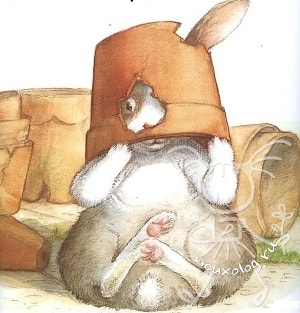 Наступила снежная зима. Весь лес покрылся сугробами, а деревья надели снежные платья. Зайчики и белочки уже успели сменить свои летние шубки на теплые зимние. Только зайчик Тимошка никак не хотел расставаться со своей серой шубкой, уж очень она ему нравилась. — Тимошка, все звери оделись в теплые шубки. А нам зайцам белая зимняя шубка еще и помогает прятаться среди снега от волка и лисицы. В серой они тебя легко обнаружат. — Тимошка, послушайся маму, — говорят ему братья, — зима холодной бывает, ты замерзнешь.   Но Тимошка ни в какую не хотел подчиняться. — Ха, что мне волк и лиса, — храбрился зайчик. — Я самый быстрый заяц в округе. Пусть сначала догонят! Тут в окошко кто-то бросил снежок. Это бельчата звали зайчат играть. — Тимошка, видимо, мне придется не пускать тебя на прогулки, пока ты не послушаешься, — сказала мама-зайчиха, — выходить зимой зайчику в летней шубке в лес не безопасно. Но Тимошка был настолько непослушным зайчиком, что даже не стал слушать мамины предупреждения, а сразу выскочил за дверь. — Сынок, только не уходи далеко от дома, — крикнула ему мама вслед. Но услышал ли ее Тимошка? И послушается ли он маму?  Зайчата и бельчата лепили снеговика. Кто-то даже принес морковку для носа, орешки для глаз. Потом всей гурьбой строили снежный город, играли в снежки и прятки. Весело они проводили время, и день был таким чудесным, солнечным.   Вдруг один бельчонок, который прятался на дереве, увидел, как на опушке леса появилась лиса. — Берегитесь! Лиса! — крикнул он. Зверята бросились врассыпную, но лиса уже мчалась в их сторону. Ближе всех и заметнее оказался Тимошка. Зайчонок старался бежать быстрее обычного, но лиса не отставала. Вскоре силы начали покидать Тимошку. — Какой удачный день, — произнесла лиса, когда зайчонок упал без сил возле дерева. — Сам зайчишка-хвастунишка! Сегодня у меня будет праздничный ужин.   Тимошка весь дрожал от страха. Еще никогда он не видел хищницу так близко. Зайчонок зажмурил глаза и… — Ах, вы маленькие негодники, — услышал он голос лисы. — Вот доберусь я до вас, погодите у меня! Это друзья-бельчата бросали с деревьев снежки в лису. Они не оставили своего друга в беде одного. И Тимошка, воспользовавшись моментом, бросился бежать. Возле дома его ждали братья и бельчата.   — Тимошка, ты в порядке? — беспокоились они. — Да, все хорошо, — ответил зайчонок с грустью. — Спасибо вам друзья. Без вас бы я пропал, — и поспешил домой, чтобы никто не видел его слез. А дома он бросился в объятия мамы и горько заплакал. Мама погладила зайчонка по голове: — Тимошка, мой любимый сыночек! Ему не нужно было ничего рассказывать маме, она все поняла бы сама. И мама-зайчиха не стала ругать своего зайчонка, для нее важнее было то, что он жив и здоров.   Автор Сейтнефесова Светлана Иллюстрация: Petra Brown  